                                   GentileResponsabile Unità Educativa ______Via ______________________________                                       Dirigente Scolastico Istituto Comprensivo _____________________________                                       Via ____________________________________Responsabile Macroarea Nidi e Micronidi Accreditati ______________________                                       Via ____________________________________OGGETTO: Domanda di Partecipazione per la Nomina a Componente di Commissione Mensa A.S. 2017/18.Il sottoscritto (cognome e nome): _______________________________________________________Preso atto del Regolamento Comunale delle Commissioni Mensa e della Rappresentanza Cittadina delle Commissioni Mensa CHIEDE DI ESSERE INSERITO NELLA COMMISSIONE    ISTITUTO COMPRENSIVO  _______________________________________________________						         UNITA’ EDUCATIVA COMUNALE N. _________________________________________________    MACROAREA NIDI E MICRONIDI ACCREDITATI _______________________________________E ai sensi e per gli effetti di quanto previsto dal D.P.R. n. 445 del 28/12/2000 e consapevole delle sanzioni previste dall’art. 483 del codice penale e seguenti in caso di dichiarazioni non veritiere,             DICHIARA: Di essere               GENITORE                TUTORE              NONNO/A*               INSEGNANTE/EDUCATORE**     Dell’Alunno/a																																					 ______________________________________________ Codice Fiscale ______________________ Frequentante la Scuola							 _________________________________________________ Classe ________________ Di essere residente a ___________________________________________________ Cap. ________________ In Via/Piazza _____________________________________________							 Telefono _____________________________ Codice Fiscale________________________________________  E-mail			 ___________________________________ Di non trovarsi in una delle situazioni di incompatibilità disciplinate dall’art. 10 del Regolamento Comunale delle Commissioni Mensa e della Rappresentanza Cittadina delle Commissioni Mensa	:  Personale dipendente del Comune di Milano che presta attività professionale presso il Settore cui compete il coordinamento e il controllo; Dipendente/consulente/collaboratore del Gestore del Servizio; Insolvente e pertanto che non in regola con i pagamenti delle quote della refezione.              Data		                                                                                      Firma  *  PER IL NONNO/A DEVE ESSERE COMPILATA LA DELEGA **  L’INSEGNATE/L’EDUCATORE NON DEVE INSERIRE I DATI ANAGRAFICI DELL’ALUNNO____________________________________________________________________________________DELEGA DA COMPILARE A CURA DEI GENITORI/TUTORE PER LA PARTECIPAZIONE, COME COMPONENTE DELLA COMMISSIONE MENSA, DEL NONNO/A INDICANDO GLI ESTREMI E COPIA DELLA CARTA D’IDENTITA’ DEI DELEGANTI/E E DEL DELEGATO (nel caso il tutore sia un Ente indicare il C.F./P.IVA):I sottoscritti _______________________________________________       GENITORI		   1) C.I. N. _______________ 			                                                                                                                                2) C.I. N. _______________Il sottoscritto ______________________________________________       TUTORE		      1) C.I. N. _______________dell’alunno/a________________________________ data l’impossibilità alla partecipazione della Commissione Mensa DELEGANO/DELEGA										IL SIG./RA (in qualità di nonno/a)  ________________________________________       C.I. N. _______________a presentare la domanda di partecipazione a COMPONENTE DELLA COMMISSIONE MENSA                   		               Data		Firma dei Genitori Deleganti o del Tutore DeleganteDirezione Educazione    		                               Area Monitoraggio Controllo e Riscossione Servizi Educativi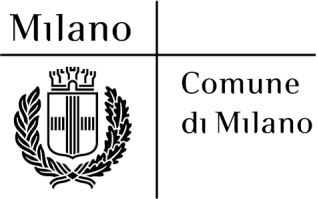 INFORMATIVA EX ART. 13 D.lgs. 196/20031. DefinizioniL’art. 13 del D. Lgs. 196/2003 “Codice in materia di protezione dei dati personali” prevede che l’interessato, cioè la persona fisica a cui si riferiscono i dati personali (art. 4 comma 1 let. i) o la persona presso la quale sono raccolti i dati, siano informati in merito al trattamento effettuato.2. FinalitàLa presente informativa si riferisce ai trattamenti dei dati connessi agli adempimenti disciplinati dal “Regolamento Comunale delle Commissioni Mensa e della Rappresentanza Cittadina delle Commissioni Mensa”, con particolare riferimento alle competenze affidate alle Commissioni Mensa ed ai rapporti che le stesse intrattengono con i servizi del Comune di Milano, le Direzioni Didattiche, le Scuole statali ed il Gestore del Servizio della ristorazione scolastica, designato dal Comune di Milano quale Responsabile esterno del trattamento dei dati, ai sensi dell’art. 29 D. Lgs. 196/2003.3. Modalità di trattamentoI dati sono raccolti dal Comune di Milano (Titolare del trattamento) tramite le Unità Educative del Settore Servizi all’Infanzia del Comune di Milano e dalle Scuole Statali per l’infanzia, scuole primarie e scuole secondarie statali e dai nidi e micronidi accreditati in conseguenza della presentazione della propria candidatura da parte dell’interessato e della sua successiva nomina a commissario mensa. Il trattamento si svolge nel rispetto dei diritti e delle libertà fondamentali ed è improntato ai principi di correttezza, liceità, trasparenza e di tutela della riservatezza. Il trattamento è effettuato da soggetti appositamente incaricati (ai sensi dell’art. 30 del D. Lgs. 196/2003), con modalità cartacee e/o automatizzate in ottemperanza agli adempimenti di cui al citato Regolamento. 4. Doveri dei Componenti della Commissione MensaI componenti delle Commissioni mensa sono tenuti a non comunicare né a diffondere dati personali e/o sensibili di soggetti terzi dei quali siano venuti a conoscenza per ragioni del servizio prestato nell’attività affidate alle Commissioni dal vigente Regolamento Comunale delle Commissioni Mensa e della Rappresentanza Cittadina delle Commissioni Mensa, nel rispetto della normativa di cui al D. Lgs. 196/2003.5. Comunicazione e diffusione dei dati La diffusione del dato avverrà esclusivamente in formato cartaceo come previsto dall’art. 8 comma 5 del citato Regolamento Comunale, attraverso l’affissione alle bacheche delle strutture educative dei nominativi dei commissari, i quali possono aggiungere al proprio nominativo i propri recapiti telefonici e di posta elettronica. I dati in formato elettronico non saranno oggetto di diffusione. La comunicazione dei dati è quella disciplinata per finalità istituzionali dal citato Regolamento comunale.6. Misure di sicurezzaI dati sono trattati garantendo la loro sicurezza e riservatezza, con adeguate misure di protezione, in base a quanto disposto dagli artt. da  36 del Codice, in materia di misure minime di sicurezza, al fine di ridurre i rischi di distruzione o perdita, anche accidentale, degli stessi, di accesso non autorizzato o di trattamento non consentito o non conforme alle finalità della raccolta. 7. Diritti dell’InteressatoL’interessato può esercitare i diritti previsti dall’art. 7 del D. Lgs. 193/03 rivolgendosi al Comune di Milano quale titolare del trattamento, rappresentato dal Direttore del Settore Programmazione e Coordinamento dei Servizi Educativi in qualità di Responsabile del trattamento dei dati personali, con sede a Milano Via Nicola Antonio Porpora 10, 20131 – Milano e mail: Ed.serveducatividirezione@comune.milano.it tel. 02 88452292.D. Lgs. 196/2003 - Art. 7  (Diritto di accesso ai dati personali ed altri diritti)1.  L'interessato ha diritto di ottenere la conferma dell'esistenza o  meno  di  dati  personali  che  lo riguardano, anche se non ancora registrati, e la loro comunicazione in forma intelligibile.2. L'interessato ha diritto di ottenere l'indicazione: a) dell'origine dei dati personali;b) delle finalità e modalità del trattamento;c)  della  logica applicata in caso di trattamento effettuato con l'ausilio di strumenti elettronici;d)  degli estremi identificativi del titolare, dei responsabili e del rappresentante designato ai sensi dell'articolo 5, comma 2;e)  dei  soggetti  o  delle categorie di soggetti ai quali i dati personali   possono   essere  comunicati  o  che  possono  venirne  a conoscenza  in  qualità  di  rappresentante designato nel territorio dello Stato, di responsabili o incaricati.3. L'interessato ha diritto di ottenere:a)  l'aggiornamento,  la  rettificazione  ovvero,  quando  vi  ha interesse, l'integrazione dei dati;b)  la  cancellazione,  la  trasformazione  in forma anonima o il blocco  dei  dati trattati in violazione di legge, compresi quelli di cui  non e' necessaria la conservazione in relazione agli scopi per i quali i dati sono stati raccolti o successivamente trattati;c)  l'attestazione  che le operazioni di cui alle lettere a) e b) sono  state  portate  a conoscenza, anche per quanto riguarda il loro contenuto, di coloro ai quali i dati sono stati comunicati o diffusi, eccettuato  il  caso  in cui tale adempimento si rivela impossibile o comporta  un  impiego di mezzi manifestamente sproporzionato rispetto al diritto tutelato.4. L'interessato ha diritto di opporsi, in tutto o in parte:a)  per motivi legittimi al trattamento dei dati personali che lo riguardano, ancorché pertinenti allo scopo della raccolta;b)  al  trattamento di dati personali che lo riguardano a fini di invio  di  materiale  pubblicitario  o  di  vendita  diretta o per il compimento di ricerche di mercato o di comunicazione commerciale.